Магистратура факультета психологии ЮУРГУ превзошла мои ожидания! Она дала прекрасную академическую базу как для практики, так и для дальнейших научных исследований в области психологии! Во-первых приятно удивило, что это было настолько практико-ориентированный ряд дисцилин, которые  проходили сидя в кругу, на собственной практике, с помощью которой оттачивали мастерство консультирования, проходили свои личные уроки и получали помощь в виде супервизии.

Очень сильная программа- единственная в своем роде среди академических вузовских по консультированию!  И конечно поразил  преподавательский состав: все с огромным опытом, практики, непрекращающие совершенствовать свои знания, чуткие, разносторонние, отзывчивые люди! 

Что такое магистратура факультета психологии ЮУРГУ? Это атмосфера доверия и уважения, огромная научная база передовых разработок и инноваций, практико-ориентированный академический план обучения, интеграция многих подходов и школ консультирования, научные руководители работ, признанные мастера в своей области, и это просто незабываемый опыт роста, самосовершенствования и становления себя специалиста при поддержке наставников! Не зря образование, полученное в ЮУРГУ ценится по всей стране, а вуз входит в рейтинг ТОП 5-100Очень рада, что выбрала именно этот вуз и познакомилась с мастерами психологии такого уровня!С благодарностью и пожеланиями процветания любимому факультету, Психолог Екатерина Цаюкова.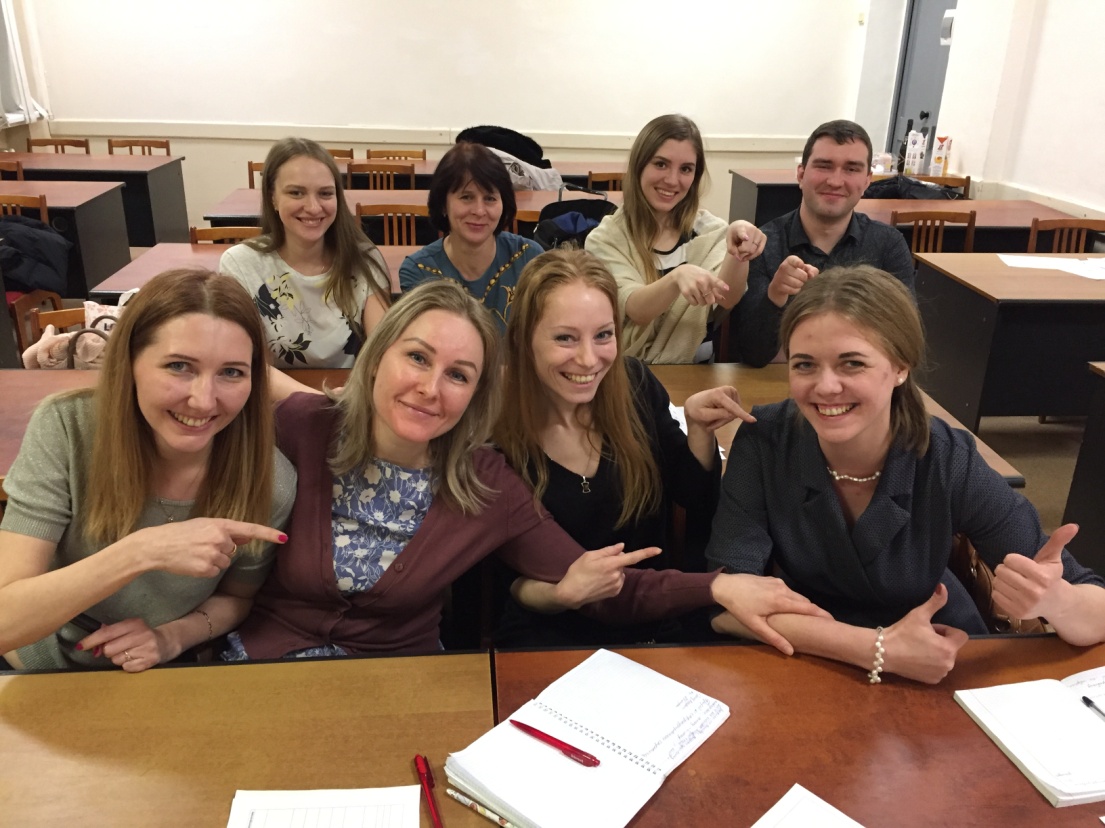 